Recept pre deti - PERNÍKPozn.: 3* a 5* trstinový cukor a ovsené vločky môžete pripraviť deťom aj pomleté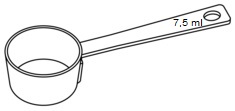 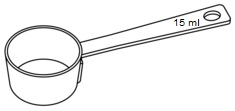 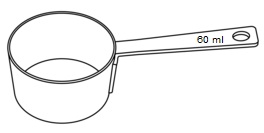 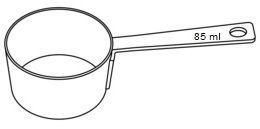 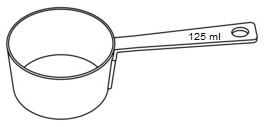 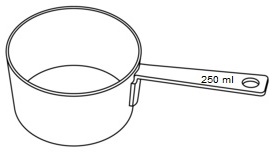 1. 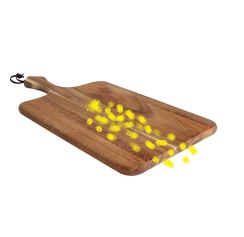 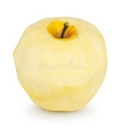 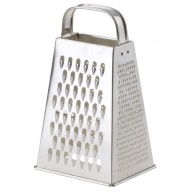 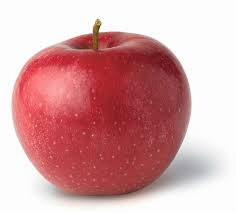 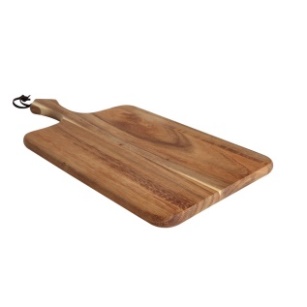 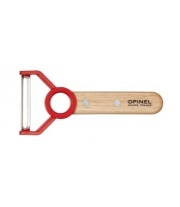 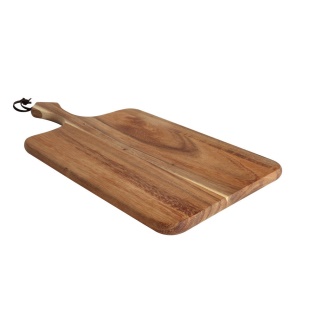 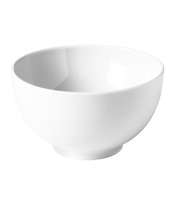 2.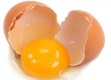 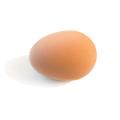 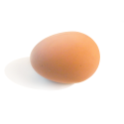 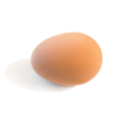 3.*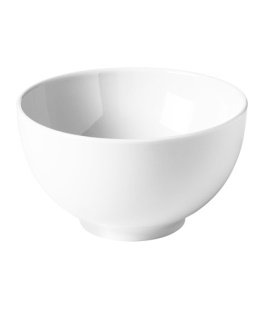 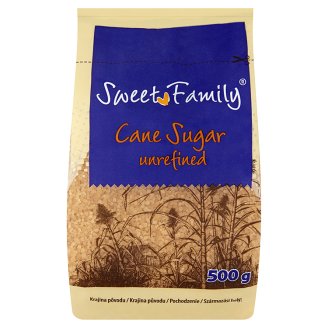 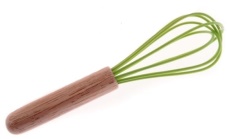 4.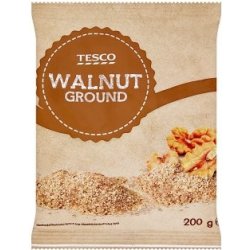 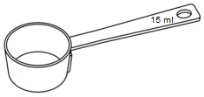                                                                                       (mleté orechy)5.*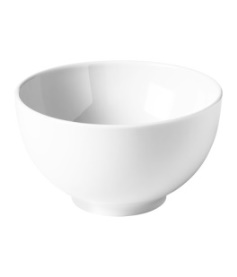 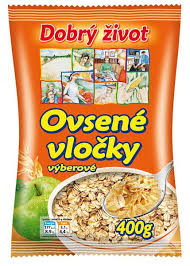 6.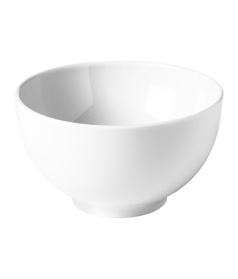 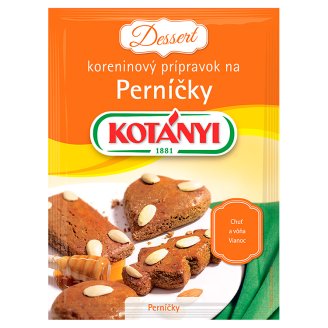 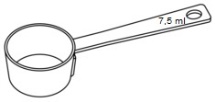 7.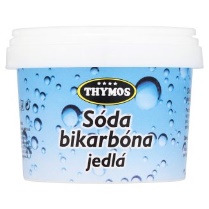 8.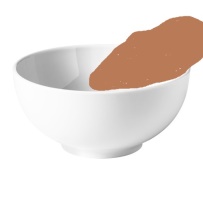 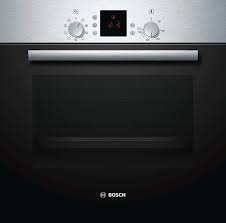 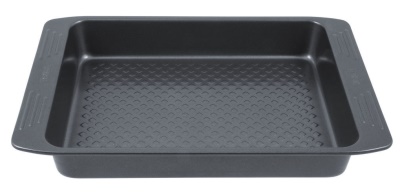 	20x30 cm	20 – 25 min                                                                                                                                                                            175°C